ПРЕДМЕТ: Појашњење конкурсне документације за јавну набавку Услуге надзорногоргана- Инжењер на пројекту Сектор 1 и Сектор 2, ЈН број: 32/2019У складу са чланом 63. став 2. и став 3. Закона о јавним набавкама („Службени гласник Републике Србије“, бр. 124/12, 14/15 и 68/15), објављујемо следећи одговор, на питање:У чл. 3. став 3 нацрта Уговора који је саставни део конкурсне документације наведено је:Остатак од укупно уговорене цене са ПДВ-ом плаћа се путем (месечних привремених ситуација и окончане ситуације)  у износима који ће бити сразмерни проценту реализације изведених и фактурисаних радова над којима је извршен стручни надзор, одобрен и потписан од стране надзорног органа у складу са ситуацијама Извоћача радова и окончаном ситуацијом.У чл. 3. став 9. нацртаУговора који је саставни део конкурсне документације наведено је: Уколико Извођач радова не изводи радове Пружалац услуге у том периоду неће исказивати трошкове према Наручиоцу.У чл. 4. став 2. нацрта Уговора који је саставни део конкурсне документације наведено је:Уговорени период за вршењеУслуга почиње од дана ступања на снагу Уговора и траје закључно до 31.12.2021 године .Питање бр. 1.Шта се дешава у ситуацији ако 31.12.2021.г. до када уговор траје, Извођач радова изврши рецимо 70% радова? Да ли то значи да ће Пружалац услуге реализовати 70% вредности свог Уговора?Одговор на питање бр. 1.По закључењу Уговора Наручилац и Пружалац услуге ће дефинисати који део се плаћа авансно, у току реализације активности извођења радова путем  (месечних привремених ситуација) у износима који ће бити сразмерни проценту реализације изведених и фактурисаних радова над којима је извршен стручни надзор, одобрен и потписан од стране надзорног органа у складу са ситуацијама Извоћача радова и део у периоду након завршетка извођења радова. Из наведеног произлази да ће реализација Пружалоца услуга 31.12.2011. год. бити пропорционална  проценту реализације Изведених радова. У случају потребе биће закључен Анекс 1 Основног уговора.Питање бр. 2.У односу на који износ ће се обрачунавати проценат реализације изведених и фактурисаних  радова? На укупан уговорени износ, или на износ који је преостао у тренутку када Пружалац услуге ступи на дужност?Разлика може да буде 30%-40%, у зависности од степена готовости радова у тренутку када Пружалац услуге ступа на дужност.Пример:	Предпоставимо да је Уговорена вредност радова 300.000.000,00€		Предпоставимо да је до сада је реализовано 100.000.000,00€		Онда је вредност преосталих радова 200.000.000,00€		Предпоставимо да је месечна ситуација Извођача радова 5.000.000,00€.Ако се проценат реализације рачуна у односу на уговорену вредност, проценат реализације је 1,7%.Ако се проценат реализације рачуна у односу на вредност преосталих радова, проценат реализације је 2,5%. У овом случају проценат реализације је већи за оквирно 34%. За исти проценат би у том случају била већа месечна ситуација Пружаоца услуга. Одговор на питање бр. 2.Укупно уговорен износ обухвата авансно плаћање, плаћање по испостављеним месечним ситуацијама у износима који су сразмерни проценту реализације изведених и фактурисаних радова над којима је извршен стручни надзор, у складу са овереним ситуацијама Извоћача радова и део у периоду након завршетка извођења радова. Укупно уговорени износ умањиће се за авансну уплату и део износа који је  предвиђен за вршење стручног надзора након завршетка радова. Добијена вредност биће процентуално распоређена у складу са овереним привременим ситуацијама у току извођења радова. Питање бр. 3.Има више ситуација у којима, без обзира што се не изводе радови, Пружаоц услуга има трошкове. Ако никакве друге, онда сигурно режијске. На који начин ће у таквим ситуацијама Пружалац услуге сервисирати своје трошкове, ако у периоду када се не изводе радови, неће исказивати трошкове према Наручиоцу? Посебно треба имати у виду да разлози за неизвођење могу да буду различити, а да Пружалац услуга исте није проузроковаo нити на њих може да утиче.Због свега горе наведеног сматрамо да је потребно размислити о начину на који ће се обрачунавати и фактурисати привремена ситуација Пружаоца услуга. Предложени начин очигледно има бројне пропусте.Одговор на питање бр. 3.Наручилац ће настојати да се радови континуално изводе односно да су прекиди радова кратки.Предвиђена  динамика  фактурисања  Извођача  је  сходно  напредовању  радова  на  градилишту, што  подразумева  месечно  испостављање  привремених  ситуација. У  случају  да Извођач  не  испостави  неку  месечну  привремену  ситуацију, стручни  надзор  може  да  фактурише  своје  услуге  за  тај  месец уз  достављање  оверених  листова  грађевинске  књиге  за  изведене  радове у том месецу.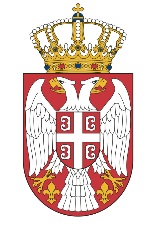   МИНИСТАРСТВО ГРАЂЕВИНАРСТВА,  МИНИСТАРСТВО ГРАЂЕВИНАРСТВА,САОБРАЋАЈА И ИНФРАСТРУКТУРЕСАОБРАЋАЈА И ИНФРАСТРУКТУРЕБрој: 404-02-132/9/2019-02Број: 404-02-132/9/2019-02Датум: 29.08.2019. годинеДатум: 29.08.2019. годинеНемањина 22-26, БеоградНемањина 22-26, Београд